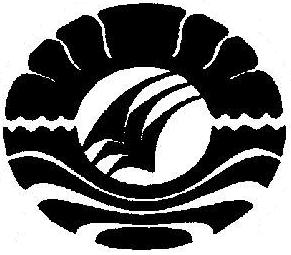 SKRIPSIPENERAPAN MODEL PEMBELAJARAN KOOPERATIF TIPE INDEX CARD MATCH UNTUK MENINGKATKAN HASIL BELAJAR MATEMATIKA PADA SISWA KELAS IV SD INPRESTODDOPULI I KECAMATAN PANAKUKANGKOTA MAKASSARDIRGAHAYUPROGRAM STUDI PENDIDIKAN GURU SEKOLAH DASARFAKULTAS ILMU PENDIDIKANUNIVERSITAS NEGERI MAKASSAR2017